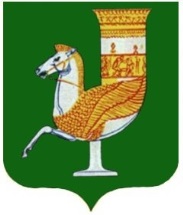 П  О  С  Т  А  Н  О  В  Л  Е  Н  И  Е   АДМИНИСТРАЦИИ   МУНИЦИПАЛЬНОГО  ОБРАЗОВАНИЯ «КРАСНОГВАРДЕЙСКИЙ  РАЙОН»От   28.06.2021 г.   №_515с. КрасногвардейскоеОб утверждении Положения  о муниципальной автоматизированной системе централизованного оповещения  населения в МО «Красногвардейский район»	В соответствии с Федеральным законом №68-ФЗ от 21 декабря 1994 года «О защите населения и территорий от чрезвычайных ситуаций природного и техногенного характера»,  приказом Министерства Российской Федерации по делам гражданской обороны, чрезвычайным ситуациям и ликвидации последствий стихийных бедствий и Министерства цифрового развития, связи и массовых коммуникаций Российской Федерации от 31 июля 2020 года № 578/365 «Об утверждении Положения о системах оповещения населения», решением Комиссии по предупреждению  и ликвидации чрезвычайных ситуаций  и обеспечению пожарной безопасности Республики Адыгея (протокол № 4 от 27 апреля 2021 года), руководствуясь Уставом МО «Красногвардейский район»   ПОСТАНОВЛЯЮ:	1. Утвердить Положение  о муниципальной автоматизированной системе централизованного оповещения населения в МО «Красногвардейский район» (Приложение).2. Опубликовать  настоящее  постановление  в  районной  газете «Дружба» и разместить на официальном сайте администрации МО «Красногвардейский район» в сети «Интернет».3. Контроль за исполнением настоящего постановления оставляю за собой.  4. Настоящие постановление вступает в силу с момента его подписания.Глава МО «Красногвардейский   район»				                  Т.И. Губжоков        Приложение к  постановлению администрации                                                                                            МО «Красногвардейский район»от 28.06.2021 г. № 515Положение о муниципальной автоматизированной системе централизованного оповещения           населения в МО «Красногвардейский район»I. Общие положения1. Положение о муниципальной автоматизированной системе централизованного оповещения  населения в МО «Красногвардейский район» (далее - Положение) разработано в соответствии с приказом Министерства Российской Федерации по делам гражданской обороны, чрезвычайным ситуациям и ликвидации последствий стихийных бедствий и Министерства цифрового развития, связи и массовых коммуникаций Российской Федерации от 31 июля 2020 года № 578/365 «Об утверждении Положения о системах оповещения населения» (далее – Приказ № 578/365) и определяет назначение, задачи и требования к муниципальной автоматизированной системе централизованного оповещения  населения в муниципальном образовании  (далее – муниципальная система), порядок ее задействования и поддержания в состоянии постоянной готовности.2. Оповещение населения о чрезвычайных ситуациях - это доведение до населения сигналов оповещения и экстренной информации об опасностях, возникающих при угрозе возникновения или возникновении чрезвычайных ситуаций природного и техногенного характера, а также при ведении военных действий или вследствие этих действий, о правилах поведения населения и необходимости проведения мероприятий по защите.3. Сигнал оповещения является командой для проведения мероприятий по гражданской обороне и защите населения МО «Красногвардейский район» от чрезвычайных ситуаций природного и техногенного характера органами управления и силами гражданской обороны (далее – ГО) и звена территориальной подсистемы единой государственной системы предупреждения и ликвидации чрезвычайных ситуаций МО «Красногвардейский район» (далее – звено ТП РСЧС МО), а также для применения населением средств и способов защиты.4. Границами зон действия муниципальной системы являются административные границы МО «Красногвардейский район».5. Паспорт муниципальной системы оформляется согласно форме приложения № 2 Приказа № 578/365.II. Назначение и основные задачи муниципальной системы 6. Муниципальная система предназначена для обеспечения доведения сигналов оповещения и экстренной информации до населения, органов управления и сил ГО и звена ТП РСЧС МО.7. Основной задачей муниципальной системы является обеспечение доведения сигналов оповещения и экстренной информации до:1)        руководящего состава ГО и звена ТП РСЧС МО;2)        сил ГО и звена ТП РСЧС МО;3)       людей, находящихся на территории МО «Красногвардейский район».III. Порядок задействования муниципальной системы8. Задействование по предназначению муниципальной системы планируется и осуществляется в соответствии с Планом гражданской обороны и защиты населения МО «Красногвардейский район» и Планом действий МО «Красногвардейский район» по предупреждению и ликвидации чрезвычайных ситуаций природного и техногенного характера  и настоящим Положением.9. Дежурные (дежурно-диспетчерские) службы органов повседневного управления звена ТП РСЧС МО, получив в системе управления ГО и звена ТП РСЧС МО сигналы оповещения и (или) экстренную информацию, подтверждают получение и немедленно доводят их до руководителей органов местного самоуправления, организаций (собственников объектов, производства, гидротехнического сооружения), на территории которых могут возникнуть или возникли чрезвычайные ситуации, а также органов управления и сил ГО и звена ТП РСЧС МО. 	10. Решение на задействование муниципальной системы принимается главой МО «Красногвардейский район». 11. Основным режимом функционирования муниципальной системы является автоматизированный.12. Передача сигналов оповещения и экстренной информации населению осуществляется подачей сигнала «ВНИМАНИЕ ВСЕМ!» путем включения сетей электрических, электронных сирен и мощных акустических систем длительностью до 3 минут с последующей передачей по сетям связи, в том числе сетям связи телерадиовещания, через радиовещательные и телевизионные передающие станции операторов связи и организаций телерадиовещания с перерывом вещательных программ аудио- и (или) аудиовизуальных сообщений длительностью не более 5 минут (для сетей связи подвижной радиотелефонной связи - сообщений объемом не более 134 символов русского алфавита, включая цифры, пробелы и знаки препинания).13. Сигналы оповещения и экстренная информации передаются непосредственно с рабочего места оперативным дежурным ЕДДС. Допускается трехкратное повторение этих сообщений (для сетей подвижной радиотелефонной связи - повтор передачи сообщения осуществляется не ранее, чем закончится передача предыдущего сообщения).14. Типовые аудио- и аудиовизуальные, а также текстовые и графические сообщения населению о фактических и прогнозируемых чрезвычайных ситуациях готовятся заблаговременно постоянно действующими органами управления звена ТП РСЧС МО (органы ГО и ЧС МО) совместно с органами повседневного управления звена ТП РСЧС МО (ЕДДС МО).15. Для обеспечения своевременной передачи населению муниципального образования сигналов оповещения и экстренной информации комплексно могут использоваться:1) сети электрических, электронных сирен и мощных акустических систем;2) сети проводного радиовещания;3) сети уличной радиофикации;4) сети кабельного телерадиовещания;5) сети эфирного телерадиовещания;6) сети подвижной радиотелефонной связи;7) сети местной телефонной связи, в том числе таксофоны, предназначенные для оказания универсальных услуг телефонной связи с функцией оповещения;8) сети связи операторов связи и ведомственные;9) сети систем персонального радиовызова;10) информационно-телекоммуникационная сеть «Интернет»;11) громкоговорящие средства на подвижных объектах, мобильные и носимые средства оповещения.16. Рассмотрение вопросов об организации оповещения населения и определении способов и сроков оповещения населения осуществляется Комиссией по предупреждению и ликвидации чрезвычайных ситуаций и обеспечению пожарной безопасности муниципального образования.17. Порядок действий дежурных (дежурно-диспетчерских) служб органов повседневного управления звена ТП РСЧС МО, а также операторов связи, телерадиовещательных организаций и редакций средств массовой информации при передаче сигналов оповещения и экстренной информации определяется действующим законодательством.18. Муниципальное образование проводит комплекс организационно - технических мероприятий по исключению несанкционированной передачи сигналов оповещения и экстренной информации.IV. Поддержание в готовности муниципальной системы19. Поддержание муниципальной системы в готовности организуется и осуществляется муниципальным образованием (органом ГО и ЧС), готовность которой достигается:1) наличием актуализированных нормативных актов в области создания, поддержания в состоянии постоянной готовности и задействования систем оповещения населения;2) наличием дежурного (дежурно-диспетчерского) персонала, ответственного за включение (запуск) системы оповещения населения, и уровнем его профессиональной подготовки;3) наличием технического обслуживающего персонала, отвечающего за поддержание в готовности технических средств оповещения, и уровнем его профессиональной подготовки;4) наличием, исправностью и соответствием проектно-сметной документации;5) готовностью сетей связи операторов связи, студий вещания и редакций средств массовой информации к обеспечению передачи сигналов оповещения и (или) экстренной информации;6) регулярным проведением проверок готовности муниципальной системы;7) своевременным эксплуатационно-техническим обслуживанием, ремонтом неисправных и заменой выслуживших установленный эксплуатационный ресурс технических средств оповещения;8) наличием, соответствием законодательству Российской Федерации и обеспечением готовности к использованию резервов средств оповещения;9) своевременным проведением мероприятий по созданию, в том числе совершенствованию муниципальной системы.20. Готовность муниципальной системы проверяется в ходе Комплексной проверки систем оповещения, которая проводится два раза в год межведомственной комиссией Республики Адыгея с оформлением соответствующего акта.21. Для обеспечения оповещения максимального количества людей, попавших в зону чрезвычайной ситуации, в том числе на территориях, неохваченных муниципальной системой, создается резерв технических средств оповещения (стационарных и мобильных).22. В ходе планирования и осуществления строительства новой, либо совершенствования действующей муниципальной системы, должны быть выполнены требования приложения № 1 Приказа № 578/365.23. Вывод из эксплуатации действующей муниципальной системы осуществляется по окончанию ее эксплуатационного ресурса технических средств, завершения ее модернизации (реконструкции) и ввода в эксплуатацию новой муниципальной системы.Управляющий делами администрации МО «Красногвардейский  район»– начальник общего отдела				                                 А. А. Катбамбетов